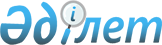 Об утверждении Плана мероприятий по вопросу взаимного признания электронной цифровой подписи, изготовленной в соответствии с законодательством одного государства – члена Таможенного союза и Единого экономического пространства (Республики Беларусь или Российской Федерации), другим государством – членом Таможенного союза и Единого экономического пространства (Республикой Беларусь или Российской Федерацией) в целях исполнения Соглашения о государственных (муниципальных) закупкахРешение Коллегии Евразийской экономической комиссии от  23 августа 2012 года № 144

      Во исполнение решения Совета Евразийской экономической комиссии от 20 июня 2012 г. № 47 «О взаимном доступе субъектов хозяйствования Республики Беларусь и Российской Федерации к электронной цифровой подписи в целях исполнения Соглашения о государственных (муниципальных) закупках» Коллегия Евразийской экономической комиссии решила:



      1. Утвердить прилагаемый План мероприятий по вопросу взаимного признания электронной цифровой подписи, изготовленной в соответствии с законодательством одного государства – члена Таможенного союза и Единого экономического пространства (Республики Беларусь или Российской Федерации), другим государством – членом Таможенного союза и Единого экономического пространства (Республикой Беларусь или Российской Федерацией) в целях исполнения Соглашения о государственных (муниципальных) закупках.



      2. Белорусской и российской Сторонам обеспечить выполнение мероприятий, предусмотренных Планом, указанным в пункте 1 настоящего Решения, в установленные сроки.



      3. Одобрить предлагаемый проект решения Совета Евразийской экономической комиссии «О взаимном признании электронной цифровой подписи, изготовленной в соответствии с законодательством одного государства – члена Таможенного союза и Единого экономического пространства (Республики Беларусь или Российской Федерации), другим государством – членом Таможенного союза и Единого экономического пространства (Республикой Беларусь или Российской Федерацией) в целях исполнения Соглашения о государственных (муниципальных) закупках» и внести его для рассмотрения на очередное заседание Совета Евразийской экономической комиссии.



      4. Настоящее Решение вступает в силу по истечении 10 календарных дней с даты его официального опубликования.      Председатель                               В.Б. ХристенкоУТВЕРЖДЕН                

Решением Коллегии           

Евразийской экономической комиссии

от 23 августа 2012 г. № 144     

ПЛАН МЕРОПРИЯТИЙ

по вопросу взаимного признания электронной цифровой подписи,

изготовленной в соответствии с законодательством одного

государства – члена Таможенного союза и Единого

экономического пространства (Республики Беларусь или Российской

Федерации), другим государством – членом Таможенного союза и

Единого экономического пространства (Республикой Беларусь или

Российской Федерацией) в целях исполнения Соглашения о

государственных (муниципальных) закупкахСокращения:

СКЗИ – сертифицированные средства криптографической защиты информации

УЦ – удостоверяющий центр

ЭТП - электронная торговая площадка

ЭЦП - электронная цифровая подпись      * Сроки исполнения мероприятий определены по предложению белорусской и российской Сторон.

      ** Соглашения, заключенные 4 мая 2010 г. между Минэкономразвития России, ФАС России и операторами ЭТП российской Стороны на основании Порядка отбора электронных площадок в целях проведения открытых аукционов в электронной форме, утвержденного приказом Министерства экономического развития Российской Федерации от 26 октября 2009 г. № 428.

      *** Участие Минэкономики Беларуси в данном мероприятии носит консультативно-организационный характер.

Проект            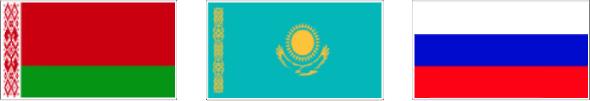  ЕВРАЗИЙСКАЯ ЭКОНОМИЧЕСКАЯ КОМИССИЯ

СОВЕТ Р Е Ш Е Н И Е«___» августа 2012 г.                                     г. Москва О взаимном признании электронной цифровой подписи,

изготовленной в соответствии с законодательством одного

государства – члена Таможенного союза и Единого экономического

пространства (Республики Беларусь или Российской Федерации),

другим государством – членом Таможенного союза и Единого

экономического пространства (Республикой Беларусь или

Российской Федерацией) в целях исполнения Соглашения о

государственных (муниципальных) закупках      В соответствии с Регламентом работы Евразийской экономической комиссии, утвержденным Решением Высшего Евразийского экономическогосовета на уровне глав государств от 18 ноября 2011 г. № 1, Совет Евразийской экономической комиссии решил:

      Принять к сведению информацию члена Коллегии (Министра) по конкурентной политике и антимонопольному регулированию Евразийской экономической комиссии Н.Ш. Алдабергенова об утверждении Коллегией Евразийской экономической комиссии подготовленного электронными площадками белорусской и российской Сторон Плана мероприятий по вопросу взаимного признания электронной цифровой подписи, изготовленной в соответствии с законодательством одного государства – члена Таможенного союза и Единого экономического пространства (Республики Беларусь или Российской Федерации), другим государством – членом Таможенного союза и Единого экономического пространства (Республикой Беларусь или Российской Федерацией) в целях исполнения Соглашения о государственных (муниципальных) закупках от 9 декабря 2010 г.Члены Совета Евразийской экономической комиссии:
					© 2012. РГП на ПХВ «Институт законодательства и правовой информации Республики Казахстан» Министерства юстиции Республики Казахстан
				№ п.п.МероприятияОтветственные исполнителиСроки исполнения1.Получение разрешительных документов уполномоченных органов Российской Федерации на вывоз из Российской Федерации СКЗИ для белорусской Стороны и ввоз из Республики Беларусь СКЗИ для российской СтороныЗАО «Аналитический центр» (представитель операторов ЭТП российской Стороны: ЗАО «Сбербанк-АСТ», ОАО «Единая электронная торговая площадка», ЗАО «ММВБ -Информационные технологии», ООО «РТС -тендер», ГУП «Агентство по государственному заказу Республики Татарстан»)до 01.08.2012* исполнено2.Подготовка предложений о требованиях к УЦ белорусской Стороны, включая структуру сертификата ключа ЭЦП белорусской Стороны, для их авторизации на ЭТП российской СтороныОАО «Белорусская универсальная товарная биржа» (оператор ЭТП белорусской Стороны, далее – Биржа)ИРУП «Национальный центр маркетинга и конъюнктуры цен» (оператор ЭТП белорусской Стороны, далее – Центр)Оперативно-аналитический центр при Президенте Республики Беларусь (далее – ОАЦ)до 04.08.2012* исполнено3.Заключение договоров о взаимной поставке необходимого количества СКЗИ с комплектом носителей ключевой документации и комплектом тестовых ключей ЭЦП Сторон с целью совместного освоения технологий обслуживания контрагентов – нерезидентовЗАО «Аналитический центр»,Биржа,Центр,5 рабочих дней после получения разрешительных документов, указанных в пункте 1 настоящего плана* исполнено4.Принятие согласованного решения в части предложений, указанных в пункте 2 настоящего плана, а также требований к УЦ российской Стороны в целях применения сертификата ключа ЭЦП российской Стороны на ЭТП белорусской Стороны (включая структуру таких сертификатов)Биржа, Центр, ОАЦдо 08.08.2012* исполнено5.Направление в Минэкономразвития России и ФАС России предложений белорусской Стороны о требованиях к УЦ белорусской Стороны для их авторизации на ЭТП российской СтороныБиржа, Центр, ОАЦдо 10.08.2012* исполнено6.Доработка программного обеспечения ЭТП Сторон в целях работы с полученными СКЗИоператоры ЭТП Сторондо 10.09.20127.Внесение изменений в соглашения о функционировании электронной площадки для проведения открытых аукционов в электронной форме** с учетом предложений, указанных в пункте 6 настоящего планаФАС России,Минэкономразвития России, операторы ЭТП российской Стороныдо 10.09.20128.Обеспечение взаимодействия Биржи и Центра в части взаимного признания применяемых ими сертификатов ключей ЭЦПБиржа, Центрдо 10.09.20129.Заключение договоров о взаимной передаче списков УЦ Сторон, авторизованных на ЭТП Сторон, с перечнем их корневых сертификатов и списков отозванных сертификатов ключей ЭЦП Сторон, выданных такими УЦ, а также поддержании в актуальном состоянии таких списковЗАО «Аналитический центр»,Биржа,Центрдо 10.09.201210.Согласование порядка удостоверения полномочий поставщиков Сторон для участия в электронных аукционах, проводимых на ЭТП Сторон, включая формы доверенностей, предоставляемых ими в этих целях (предаккредитация)Ассоциация электронных торговых площадок, ФАС России,Минэкономики Беларуси, операторы ЭТП Сторондо 10.09.201211.Внесение изменений в соглашения о функционировании электронной площадки для проведения открытых аукционов в электронной форме** в части определения порядка перечисления УЦ белорусской Стороны денежных средств в обеспечительный фонд российской Стороны (перечисление денежных средств в обеспечительный фонд российской Стороны осуществлять только в отношении сертификатов ключей ЭЦП белорусской Стороны, выданных после обеспечения взаимной возможности участия в электронных аукционах, проводимых на ЭТП Сторон, и поставщиков белорусской Стороны, аккредитованных на ЭТП российской Стороны)Минэкономразвития России, ФАС России, Минэкономики Беларуси***до 10.09.201212.Авторизация УЦ белорусской Стороны на ЭТП российской Стороныоператоры ЭТП Сторондо 15.09.201213.Проведение взаимного тестирования возможности участия поставщиков Сторон в электронных аукционах, проводимых на ЭТП Сторон, а также оформление актов (протоколов) такого тестирования и передача их в Минэкономразвития России, ФАС России, Минэкономики Беларуси, ЕЭКоператоры ЭТП Сторондо 15.09.201214.Разработка инструкций (регламентов) для поставщиков Сторон по участию в электронных аукционах, проводимых на ЭТП Сторон, и размещение таких инструкций (регламентов) на сайтах операторов ЭТП Стороноператоры ЭТП Сторондо 15.09.2012От Республики БеларусьОт Республики КазахстанОт Российской ФедерацииС. РумасК. КелимбетовИ. Шувалов